Návrh Kúpnej zmluvyuzavretá v súlade s ustanovením § 409 a nasl. zákona č. 513/1991 Zb.Obchodný zákonník v znení neskorších predpisov (ďalej len „Zmluva“)medziZmluvné stranyObchodné meno: 		Štátna ochrana prírody Slovenskej republikySídlo: 			Tajovského 28B, 97401 Banská Bystrica, Slovenská republikaIČO: 			17058520DIČ: 			2021526188IČ DPH: 			SK2021526188Bankové spojenie:	Štátna pokladnicaČíslo účtu: 		SK35 8180 0000 0070 0039 0899Zastúpený: 		Ing. Martin Lakanda,  generálny riaditeľ   (ďalej len „kupujúci“) 	aObchodné meno:Sídlo: IČO: DIČ: IČ DPH: Bankové spojenie:Číslo účtu: Zastúpený: 		  (ďalej len „predávajúci“) Čl. I Predmet zmluvyPredávajúci sa zaväzuje dodať kupujúcemu tovar „Sčítače návštevnosti pre turistickú infraštruktúru“, ktorého bližšia špecifikácia je uvedená v prílohe č. 2 tejto zmluvy (Podrobná špecifikácia predmetu zákazky), previesť na kupujúceho vlastnícke právo k tovaru a kupujúci sa zaväzuje tovar prevziať a zaplatiť predávajúcemu dohodnutú kúpnu cenu.Čl. IIČas a miesto dodania predmetu kúpyPredávajúci sa zaväzuje dodať tovar kupujúcemu do 2 mesiacov od nadobudnutia účinnosti zmluvy.Tovar bude dodaný do sídla kupujúceho, ktoré je uvedené v záhlaví tejto zmluvy.O odovzdaní a prevzatí tovaru jektov vyhotovia zmluvné strany preberací protokol obsahujúci minimálne:a)	presné označenie dodávaného tovaru vrátane príslušenstva,b)	dátum, čas a miesto odovzdania tovaru,c)	podpisy odovzdávajúcich a preberajúcich osôb.Preberací protokol bude vyhotovený v 2 vyhotoveniach (jedno pre predávajúceho a 1 pre kupujúceho).Oprávnená osoba kupujúceho prevezme tovar s odbornou starostlivosťou a preverí stav tovaru vizuálnou kontrolou, vrátane príslušenstva a výbavy. V prípade zjavných nedostatkov má právo kupujúci požadovať ich okamžité odstránenie. Pokiaľ kupujúci zistí, že odovzdaný tovar nezodpovedá špecifikácii v prílohe č. 1 tejto zmluvy, podmienkam stanoveným vo verejnom obstarávaní alebo tovar bude odovzdávaný bez požadovaných dokladov, je kupujúci oprávnený neprevziať tovar a dohodnúť s predávajúcim náhradný termín jeho odovzdania.Predávajúci vyrozumie kupujúceho o odovzdaní tovaru min. 1 deň vopred telefonicky alebo elektronickou poštou na adresu:* Mgr. Daniel Baláž:  +421 903 298 116, daniel.balaz@sopsr.sk* Mgr. Martina Belková: +421 903 570 186, martina.belkova@sopsr.skČl. IIIKúpna cena a platobné podmienkyKupujúci sa zaväzuje zaplatiť predávajúcemu za tovar kúpnu cenu vo výške 
___________ EUR  bez DPH, výška DPH _________EUR, cena celkom s DPH _______ EUR (slovom:  __________EUR, _______________  centov).Právo na zaplatenie ceny vznikne predávajúcemu riadnym splnením jeho záväzku.Kupujúci sa zaväzuje kúpnu cenu (bod 1.) zaplatiť na základe faktúry vystavených predávajúcim v 2 origináloch.  Kupujúci sa zaväzuje uhradiť predávajúcemu cenu za dodanie tovaru podľa faktúry vystavenej predávajúcim po predložení dodacieho listu. Splatnosť faktúry je 30 kalendárnych dní odo dňa jej preukázateľného doručenia do sídla kupujúceho, a to bezhotovostným prevodom na účet predávajúceho uvedený v záhlaví tejto zmluvy.Faktúra vystavená predávajúcim musí spĺňať náležitosti daňového dokladu stanovené zákonom č. 222/2004 Z. z. o DPH v znení neskorších predpisov, a to:označenie zmluvných strán, obchodné meno, adresu, sídlo, IČO, DIČ, číslo faktúry,  deň vystavenia a deň splatnosti faktúry,  u faktúr s uplatnením DPH hodnotu DPH v % a v EUR, fakturovanú sumu v EUR zaokrúhlenú na dve desatinné miesta,označenie osoby, ktorá faktúru vystavila, pečiatku a podpis zodpovedného zástupcu predávajúceho, prílohy v rozsahu a spracované spôsobom, aký predpisuje táto zmluva, označenie peňažného ústavu a číslo účtu, na ktorý sa má platiť, konštantný a variabilný symbol, názov tovaru, za ktorú je faktúra vystavená,názov programu: Programu cezhraničnej spolupráce, Interreg V-A SK-HU 2014-2020,názov projektu: Úžasný vtáčí svet bez hraníc (SKHU/1601/1.1/065)V prípade, že faktúra nebude v súlade s platnými právnymi predpismi, budú v nej uvedené nesprávne údaje alebo nebude obsahovať všetky dohodnuté náležitosti, kupujúci je oprávnený faktúru do dátumu splatnosti vrátiť predávajúcemu. V takom prípade je predávajúci povinný vystaviť novú faktúru s novým dátumom splatnosti s tým, že do uplynutia nového dátumu splatnosti nie je kupujúci v omeškaní so zaplatením faktúry. Nová lehota splatnosti začne plynúť až po preukázateľnom doručení novej faktúry do sídla kupujúceho. Kupujúci uvedie dôvod vrátenia faktúry. Pri vysporiadaní daňových povinností budú zmluvné strany postupovať podľa príslušných právnych predpisov platných v Slovenskej republike.Čl. IVPovinnosti predávajúceho Predávajúci je povinný dodať tovar na svoje náklady a na svoje nebezpečenstvo 
v dohodnutom čase, bez akýchkoľvek práv tretích osôb. Predávajúci je povinný strpieť výkon kontroly/auditu súvisiaceho s dodávaným tovarom, kedykoľvek počas platnosti a účinnosti Zmluvy o poskytnutí nenávratného finančného príspevku, a to oprávnenými osobami a poskytnúť im všetku potrebnú súčinnosť. Oprávnenými osobami na výkon kontroly, auditu, overovania na mieste sú: Kupujúci a ním poverené osoby, Útvar následnej finančnej kontroly a nimi poverené osoby, Najvyšší kontrolný úrad SR, Úrad vládneho auditu, Certifikačný orgán a nimi poverené osoby,  Orgán auditu, jeho spolupracujúce orgány a nimi poverené osoby, Splnomocnení zástupcovia Európskej Komisie a Európskeho dvora audítorov, Osoby prizvané orgánmi uvedenými v písmene a) až d) v súlade s príslušnými právnymi predpismi SR a EÚ.Predávajúci sa zaväzuje konať pri plneniach podľa tejto zmluvy s odbornou starostlivosťou 
v súlade s oprávnenými požiadavkami kupujúceho a v súlade s podmienkami vyplývajúcimi 
z príslušnej zmluvy o poskytnutí nenávratného finančného príspevku uzatvorenej medzi kupujúcim a príslušným ministerstvom. Predávajúci bude všetky plnenia podľa tejto zmluvy poskytovať v súlade s príslušnými právnymi predpismi a štandardmi kvality uplatňujúcimi sa v danej odbornej oblasti.Čl. VPovinnosti kupujúcehoKupujúci je povinný po riadnom dodaní tovaru uhradiť predávajúcemu dohodnutú cenu spôsobom a v termíne špecifikovanom v čl. III tejto zmluvy.Čl. VISankcieZmluvné strany sa dohodli, že v prípade nedodania tovaru predávajúcim v  stanovenom termíne je predávajúci povinný zaplatiť kupujúcemu zmluvnú pokutu vo výške 0,5% celkovej ceny služby v zmysle Prílohy č. 2 tejto zmluvy.Zmluvné strany sa dohodli, že v prípade omeškania kupujúceho s úhradou príslušnej faktúry za riadne a včas dodaný tovar, je kupujúci povinný zaplatiť predávajúcemu úrok z omeškania vo výške 0,03% denne z ceny faktúry, s úhradou ktorej je kupujúci v omeškaní, a to za každý aj začatý deň omeškania.Zmluvná strana, ktorá poruší svoju povinnosť vyplývajúcu z tejto zmluvy, je povinná nahradiť škodu tým spôsobenú druhej zmluvnej strane, ibaže preukáže, že porušenie povinností bolo spôsobené okolnosťami vylučujúcimi zodpovednosť.Za okolnosti vylučujúce zodpovednosť sa považuje prekážka, ktorá nastala nezávisle od vôle povinnej strany a bráni jej v splnení jej povinnosti, ak nemožno rozumne predpokladať, že by povinná strana túto prekážku, alebo jej následky odvrátila alebo prekonala, a ďalej, že by 
v čase vzniku záväzku túto prekážku predvídala.Čl. VIIZáverečné ustanoveniaAkékoľvek zmeny a doplnky tejto zmluvy budú zmluvné strany riešiť formou písomných očíslovaných dodatkov, ktoré sa po obojstrannom súhlasnom podpise zmluvných strán stanú neoddeliteľnou súčasťou tejto zmluvy. Práva a povinnosti výslovne neupravené touto zmluvou sa riadia ustanoveniami zákona 
č. 513/1991 Zb. Obchodný zákonník v znení neskorších predpisov a ostatných všeobecne záväzných právnych predpisov platných v Slovenskej republike.Prípadné spory, ktoré vzniknú zo zmluvy, sa budú obe strany snažiť riešiť predovšetkým formou dohody v písomnej podobe. V prípade, ak k dohode nedôjde, budú sa riadiť slovenským právnym poriadkom a všetky spory z tejto dohody budú riešené príslušnými slovenskými súdmi. Zmluvné strany prehlasujú, že na tomto právnom úkone sa dohodli, obsah tejto zmluvy je 
v súlade s ich prejavenou vôľou, čo potvrdzujú podpismi oprávnení zástupcovia zmluvných strán. Táto zmluva nadobúda platnosť dňom jej podpísania obidvoma zmluvnými stranami a účinnosť dňom nasledujúcim po dni jej zverejnenia v Centrálnom registri zmlúv. Táto zmluva je vyhotovená v 3 (troch) rovnopisoch, z ktorých po jej podpísaní posledným oprávneným zástupcom dostane kupujúci dve vyhotovenia a predávajúci jedno vyhotovenie. Príloha č. 1:  	Podrobná špecifikácia predmetu zákazkyPríloha č. 2: 	Cenová ponuka Za kupujúceho:  						Za predávajúceho: V    Banskej Bystrici,   dňa ....................  		V .................................dňa ..........................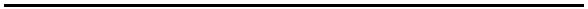 	    Ing. Martin Lakanda, 	Generálny riaditeľ  ŠOPSR				       Konateľ (Predávajúci)